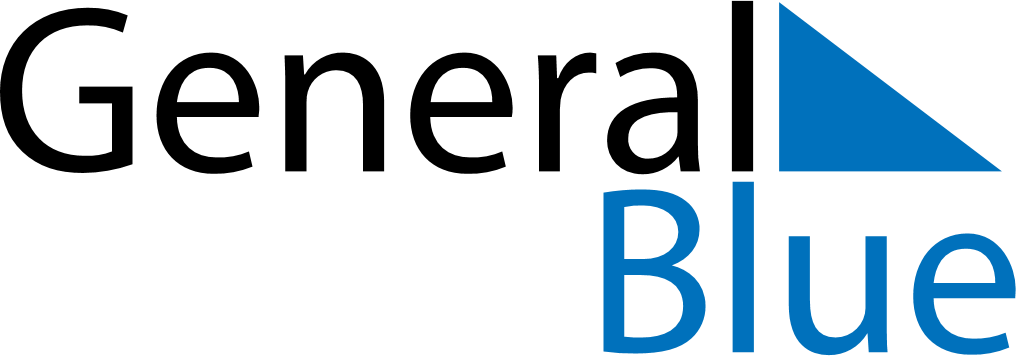 April 2022April 2022April 2022GuamGuamSundayMondayTuesdayWednesdayThursdayFridaySaturday12345678910111213141516Good Friday17181920212223Easter SundayTax Day24252627282930Administrative Professionals Day